标项一：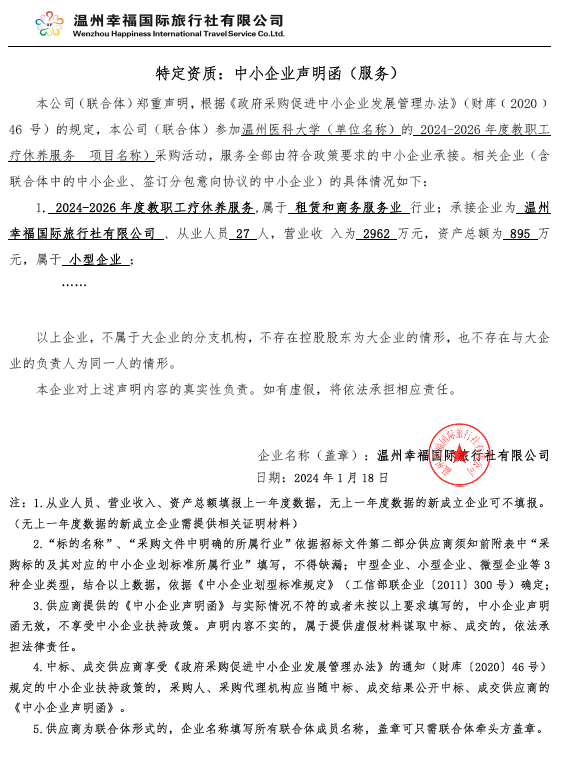 标项二：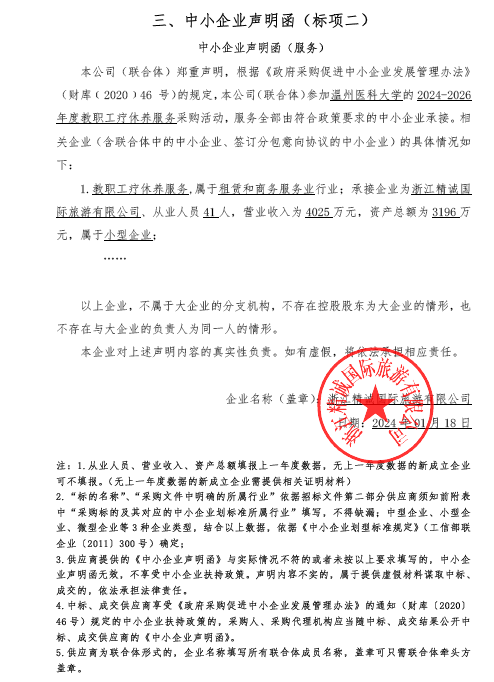 标项三：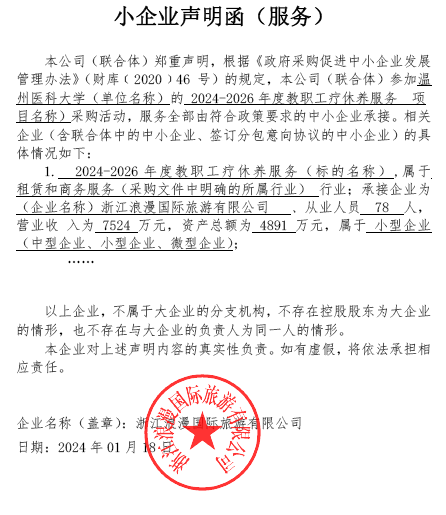 标项四：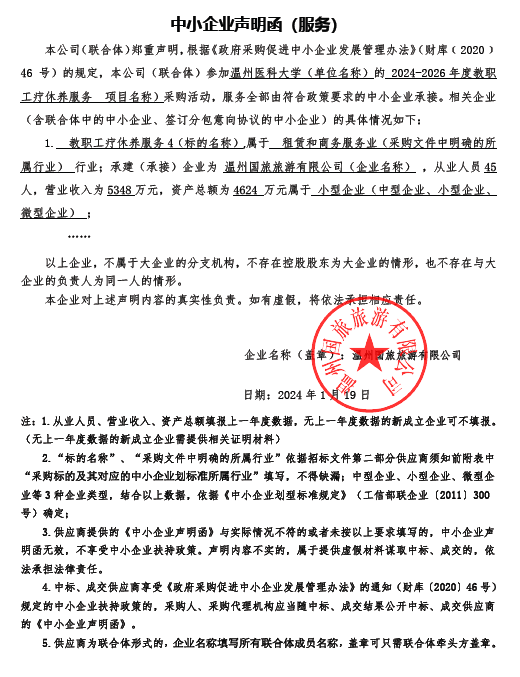 标项五：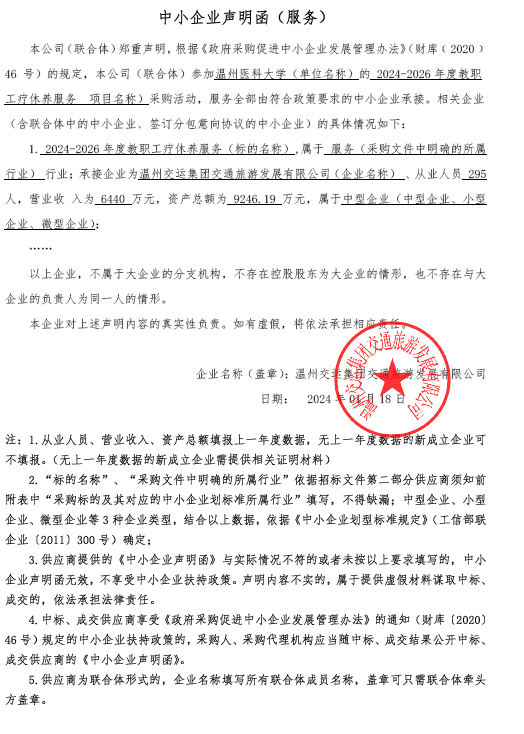 